ПОЯСНИТЕЛЬНАЯ ЗАПИСКА к проекту решения Думы Кондинского района  «О внесении изменений в решение Думы Кондинского района от 2 июня 2011 года № 97 «Об утверждении Порядка назначения, перерасчета и выплаты пенсии за выслугу лет лицам, замещавшим муниципальные должности на постоянной основе в органах местного самоуправления Кондинского района, и Порядка назначения, перерасчета и выплаты пенсии за выслугу лет лицам, замещавшим должности муниципальной службы в органах местного самоуправления Кондинского района».Проект разработан в целях приведения муниципального правового акта Думы Кондинского района в соответствии с Федеральным законом от 23.05.2016 № 143-ФЗ «О внесении изменений в отдельные законодательные акты Российской Федерации в части увеличения пенсионного возраста отдельным категориям граждан» статьей 23 Устава Кондинского района, а также исполнения протокола совещания при главе Кондинского района по пересмотру пенсионного обеспечения в Кондинском районе от 02.12.2016.Согласно предлагаемого Проекта:Ограничивается максимальный размер пенсии за выслугу лет, который будет составлять 49 464 рубля.После вступления в силу Проекта будет произведен перерасчет пенсии за выслугу лет лицам, получающим пенсию за выслугу лет в размере превышающем 49 464.Правовое регулирование дополнительного пенсионного обеспечения муниципальных служащих, осуществляемого за счет средств местного бюджета, отнесено к компетенции органов местного самоуправления. Федеральными законами определены границы, в пределах которых органы местного самоуправления в соответствии с законодательством субъекта Российской Федерации определяют уровень дополнительного пенсионного обеспечения за выслугу лет для муниципальных служащих своего муниципального образования. Поскольку финансирование пенсии за выслугу лет муниципальных служащих осуществляется за счет собственных доходов соответствующих муниципальных образований, то они с учетом бюджетных возможностей вправе вводить и изменять порядок и условия выплаты такой пенсии муниципальным служащим как в отношении вновь, так и ранее назначенных пенсий.Поскольку пенсии за выслугу лет муниципальным служащим выплачиваются дополнительно к установленным этим лицам в рамках системы обязательного пенсионного страхования трудовым пенсиям, то само по себе изменение органами местного самоуправления правил исчисления таких пенсий и их размера не может рассматриваться как нарушающее право на пенсионное обеспечение и ухудшающее положение муниципальных служащих.  (Определение Судебной коллегии по гражданским делам Верховного Суда Российской Федерации от 24 августа 2015 г. N 16-КГ15-17; аналогичные правовые позиции содержатся в определениях Судебной коллегии по гражданским делам Верховного Суда Российской Федерации от 18 мая 2015 г. N 16-КГ15-8, от 18 мая 2015 г. N 16-КГ15-10, от 22 июня 2015 г. N 16-КГ15-9, от 22 июня 2015 г. N 16-КГ15-13).Увеличен размер минимальной пенсии за выслугу лет с 5000 рублей до 6000 рублей.Действующий порядок назначения пенсии за выслугу лет муниципальным служащим приведен в соответствие с Федеральным законом от 23.05.2016 № 143-ФЗ «О внесении изменений в отдельные законодательные акты Российской Федерации в части увеличения пенсионного возраста отдельным категориям граждан», согласно которого внесены изменения, касающиеся требований к стажу муниципальной сужбы для назначения пенсии за выслугу лет.Проект размещен на главной странице официального сайта органов местного самоуправления муниципального образования Кондинский район www.admkonda.ru в разделе Противодействие коррупции/Независимая антикоррупционная экспертиза/ с предложением о направлении заключений.Заключений независимых экспертов не поступало.  Проект разработан начальником юридическо-правового управления  администрации Кондинского района –  Ганиным М.В., тел. 34-237.Ганин М.В.        Сравнительная таблица изменений,предлагаемых к внесению в решение Думы Кондинского района от 2 июня 2011 года  № 97 «Об утверждении Порядка назначения, перерасчета и выплаты пенсии за выслугу лет лицам, замещавшим муниципальные должности на постоянной основе в органах местного самоуправления Кондинского района, и Порядка назначения, перерасчета и выплаты пенсии за выслугу лет лицам, замещавшим должности муниципальной службы в органах местного самоуправления Кондинского района»     					ПРОЕКТХАНТЫ-МАНСИЙСКИЙ АВТОНОМНЫЙ ОКРУГ – ЮГРАДУМА КОНДИНСКОГО РАЙОНАРЕШЕНИЕО внесении изменений в решение Думы Кондинского района от 2 июня 2011 года № 97 «Об утверждении Порядка назначения, перерасчета и выплаты пенсии за выслугу лет лицам, замещавшим муниципальные должности на постоянной основе в органах местного самоуправления Кондинского района, и Порядка назначения, перерасчета и выплаты пенсии за выслугу лет лицам, замещавшим должности муниципальной службы в органах местного самоуправления Кондинского района»В целях приведения нормативного правового акта Думы Кондинского района в соответствие с законодательством Российской Федерации, на основании Федерального закона от 23 мая 2016 года № 143-ФЗ «О внесении изменений в законодательные акты Российской Федерации в части увеличения пенсионного возраста отдельным категориям граждан», Закона Ханты-Мансийского автономного округа – Югры от 7 сентября                   2016 года № 72-оз  «О внесении изменений в отдельные законы Ханты-Мансийского автономного округа – Югры», Дума Кондинского района решила:1. Внести в решение Думы Кондинского района от 2 июня 2011 года № 97 «Об утверждении Порядка назначения, перерасчета и выплаты пенсии за выслугу лет лицам, замещавшим муниципальные должности на постоянной основе в органах местного самоуправления Кондинского района, и Порядка назначения, перерасчета и выплаты пенсии за выслугу лет лицам, замещавшим должности муниципальной службы в органах местного самоуправления Кондинского района» (с изменениями от 30 июня 2011 года № 107, от 26 апреля 2012 года № 230, от 13 сентября 2012 года № 263, от 26 июня 2013 года № 356, от 30 апреля 2014 года № 456 от  24 июня 2015 года № 578, от 16 февраля 2016 года № 62) (далее – решение) следующие изменения:	1) В разделе 4 приложения 1 к решению:	а) пункт 4.2. изложить в следующей редакции:	"4.2. Размер пенсии за выслугу лет лицам, замещавшим муниципальные должности на постоянной основе увеличивается на 3 процента от среднемесячной заработной платы за каждый полный год стажа замещения муниципальной должности на постоянной основе или должности муниципальной службы (на государственной должности или должности гражданской службы). 	Максимальная сумма пенсии за выслугу лет не может превышать 49 464 рублей.".	б) пункт 4.5. изложить в следующей редакции:	"4.5. Минимальный размер пенсии за выслугу лет устанавливается в размере 6 000 рублей.".	в) в пункте  4.5.1  слова "в сумме 5 000 рублей" заменить словами "в сумме 6 000 рублей".2) Пункт 8.1. раздела 8 приложения 1 к решению дополнить подпунктом 3 следующего содержания: «3) изменения федерального законодательства,  законодательства Ханты-Мансийского автономного округа - Югры, муниципальных нормативных правовых актов Кондинского района.».3) В разделе 2 приложения 2 к решению:	а) пункт 2.1. изложить в следующей редакции:	"2.1. Лицам, замещавшим должности муниципальной службы, назначается пенсия за выслугу лет при наличии стажа муниципальной службы не менее стажа,  продолжительность которого для назначения пенсии за выслугу лет в соответствующем году определена согласно приложению к Федеральному закону "О государственном пенсионном обеспечении в Российской Федерации", в  размере 45 процентов от среднемесячной заработной платы данного лица за вычетом страховой пенсии по старости (инвалидности), фиксированной выплаты к страховой пенсии и повышений фиксированной выплаты к страховой пенсии, установленных в соответствии с Федеральным законом "О страховых пенсиях". За каждый полный год стажа муниципальной службы сверх указанного стажа, пенсия за выслугу лет увеличивается на 3 процента от среднемесячной заработной платы, но не более ста процентов. При этом общая сумма пенсии за выслугу лет и страховой пенсии по старости (инвалидности), фиксированной выплаты к страховой пенсии и повышений фиксированной выплаты к страховой пенсии не может превышать 75 процентов от среднемесячной заработной платы лица, замещавшего должность муниципальной службы.	б) пункт 2.2. изложить в следующей редакции: 	"2.2. Право на пенсию за выслугу лет имеют лица, замещавшие должности муниципальной службы, при наличии стажа муниципальной службы не менее стажа, продолжительность которого для назначения пенсии за выслугу лет в соответствующем году определена согласно приложению к Федеральному закону "О государственном пенсионном обеспечении в Российской Федерации", при увольнении с муниципальной службы органов местного самоуправления Кондинского района в случаях:1)  ликвидации органов местного самоуправления Кондинского района, иных органов, образованных в соответствии с Уставом Кондинского района, а также сокращения численности или штата лиц, замещавших должности муниципальной службы в органах местного самоуправления Кондинского района, их аппаратах, иных органах, образованных в соответствии с Уставом Кондинского района;2) увольнения с должностей, учреждаемых для непосредственного обеспечения исполнения полномочий лиц, замещающих муниципальные должности, в связи с прекращением этими лицами своих полномочий;3) достижения предельного возраста, установленного законодательством для замещения должности муниципальной службы;4) обнаружившегося несоответствия замещаемой должности муниципальной службы вследствие состояния здоровья, препятствующего продолжению муниципальной службы;5) увольнения по собственному желанию в связи с выходом на страховую пенсию, предусмотренную Федеральным законом "О страховых пенсиях". 4) В разделе 4 приложения 2 к решению:	а) пункт 4.1. изложить в следующей редакции:	"4.1. Лицам, замещавшим должности муниципальной службы назначается пенсия за выслугу лет при наличии стажа муниципальной службы не менее стажа,  продолжительность которого для назначения пенсии за выслугу лет в соответствующем году определена согласно приложению к Федеральному закону "О государственном пенсионном обеспечении в Российской Федерации", в размере 45 процентов среднемесячной заработной платы данного лица за вычетом страховой пенсии по старости (инвалидности), установленных в соответствии Федеральным законом "О страховых пенсиях".".	б) пункт 4.2. изложить в следующей редакции:	«4.2. За каждый полный год стажа муниципальной службы сверх указанного стажа пенсия за выслугу лет увеличивается на 3 процента от среднемесячной заработной платы, но не выше ста процентов.».	в) пункт 4.3. дополнить предложением следующего содержания: «Максимальная сумма пенсии за выслугу лет не может превышать  49 464 рубля.".	г) пункт 4.5. изложить в следующей редакции:	"4.5. Минимальный размер пенсии за выслугу лет устанавливается в размере 6 000 рублей.».	д) в пункте 4.5.1 слова "в сумме 5 000 рублей" заменить словами "в сумме 6 000 рублей".	5) В разделе 5 приложения 2 к решению:	а) пункт 5.1. изложить в следующей редакции:	"5.1. Размер пенсии за выслугу лет лица, замещавшего должность муниципальной службы, исчисляется из его среднемесячной заработной платы, по соответствующей должности муниципальной службы, исходя из фактически начисленной ему заработной платы и фактически отработанного времени за последние 12 полных месяцев, предшествовавших дню ее прекращения либо дню достижения им возраста, дающего право на страховую пенсию по старости  в соответствии с частью 1 статьи 8 и статьями 30-33 Федерального закона "О страховых пенсиях" (дававшего право на трудовую пенсию в соответствии с Федеральным законом "О трудовых пенсиях в Российской Федерации").".	б) пункт 5.3. изложить в следующей редакции:"5.3. В целях исполнения настоящего Порядка месячное денежное содержание лиц, замещающих должности муниципальной службы состоит из:1) должностного оклада;2) ежемесячной надбавки за классный чин;3) ежемесячной надбавки к должностному окладу за особые условия муниципальной службы;4) ежемесячной надбавки к должностному окладу за выслугу лет;5) ежемесячной надбавки к должностному окладу за работу со сведениями, составляющими государственную тайну;6) 0,8 ежемесячного денежного поощрения;7) ежемесячной процентной надбавки за работу в районах Крайнего Севера и приравненных к ним местностях;8) ежемесячной надбавки по районному коэффициенту за работу в районах Крайнего Севера и приравненных к ним местностях.9) иных выплат в соответствии с законодательством.".6) Пункт 7.1 раздела 7 приложения 2 к решению дополнить подпунктом 3 следующего содержания: «3) изменения федерального законодательства,  законодательства Ханты-Мансийского автономного округа - Югры, муниципальных нормативных правовых актов Кондинского района.».	7) Приложение 2 к приложению 2 решения изложить в следующей редакции:"Приложение 2
к ПорядкуСправка
о размере среднемесячного заработка лица, замещавшего должность муниципальной службы8) Приложение 6 к приложению 2 решения изложить в следующей редакции:«Приложение 6
к Порядку                    Главе  Кондинского района                                от ________________________________________                                домашний адрес ____________________________                                ___________________________________________                                телефон ___________________________________ЗАЯВЛЕНИЕ    В  соответствии  с  решением Думы Кондинского района от _______________ N  _____ "О Порядке назначения, перерасчета и выплаты пенсии за выслугу лет лицам,  замещавшим  муниципальные  должности на постоянной основе в органах местного   самоуправления   Кондинского   района,  и   Порядке  назначения, перерасчета  и  выплаты  пенсии  за выслугу лет лицам, замещавшим должности муниципальной  службы в органах местного самоуправления Кондинского района" прошу  приостановить,  прекратить,  возобновить  (ненужное  зачеркнуть) мне выплату пенсии за выслугу лет на основании__________________________________________________________________ (решения об избрании на муниципальную должность, прекращении полномочий лица, замещавшего муниципальную должность, решение органа местного самоуправления о возобновлении муниципальной службы, прекращении муниципальной службы, о назначении пенсии за выслугу лет или ежемесячного пожизненного содержания или дополнительного ежемесячного материального обеспечения, или установлении дополнительного пожизненного ежемесячного материального обеспечения, либо установлении ежемесячной доплаты к пенсии)    К заявлению прилагается:__________________________________________________________________    (копия решения об избрании на муниципальную должность, прекращенииполномочий лица, замещавшего муниципальную должность, копия решения органа местного самоуправления о поступлении на муниципальную службу, прекращении муниципальной службы, справка о назначении доплаты к пенсии или иной материальной помощи, другие документы)"___" ____________ 20___ г.                    ___________________________                                                                       (подпись заявителя)    Заявление зарегистрировано "___" ___________ 20__ г.Место для печати органа_________________________________________________________________  (подпись, инициалы, фамилия, должность уполномоченного регистрировать                                                     заявление)».2. За лицами, проходившими муниципальную службу, приобретшими право на пенсию за выслугу лет и уволенными со службы до 1 января 2017 года, лицами, продолжающими замещать на 1 января 2017 года должности муниципальной службы и имеющими на 1 января 2017 года стаж муниципальной службы для назначения пенсии за выслугу лет не менее 20 лет, лицами, продолжающими замещать на 1 января 2017 года должности муниципальной службы, имеющими на этот день не менее 15 лет указанного стажа и приобретшими до 1 января 2017 года право на страховую пенсию по старости (инвалидности) в соответствии с Федеральным законом от 28 декабря 2013 года № 400-ФЗ "О страховых пенсиях", сохраняется право на пенсию за выслугу лет  без учета изменений, внесенных Федеральным законом от 23 мая 2016 года № 143-ФЗ «О внесении изменений в законодательные акты Российской Федерации в части увеличения пенсионного возраста отдельным категориям граждан» в пункт 4 статьи 7 Федерального закона от 15 декабря 2001 года № 166-ФЗ "О государственном пенсионном обеспечении в Российской Федерации" и настоящим решением.	3. Лицам, замещавшим муниципальные должности на постоянной основе и лицам, замещавшим должности муниципальной службы, получающим пенсию за выслугу лет произвести перерасчет ранее назначенных пенсий за выслугу лет, в соответствии с пунктом 1, 4 части 1 настоящего решения.	4. Настоящее решение опубликовать в газете «Кондинский вестник»         и разместить на официальном сайте органов местного самоуправления Кондинского района. 	5. Настоящее решение вступает в силу после его официального опубликования и распространяется на правоотношения, возникшие с 1 января 2017 года, за исключением пункта 3 настоящего решения, который вступает в силу с 1 февраля 2017 года.	6. Контроль за выполнением настоящего решения возложить                   на председателя Думы Кондинского района              и главу Кондинского района А.В. Дубовика в соответствии с их компетенцией.Председатель Думы Кондинского района 	                                                    Глава Кондинского района                                                              А.В. Дубовикпгт.Междуреченский"___"_________ 2016 года№ ______ З А К Л Ю Ч Е Н И Е
на проект муниципального нормативного правового акта
Настоящее заключение подготовлено по результатам проведения правовой и антикоррупционной экспертизы проекта решения Думы района «О внесении изменений в решение Думы Кондинского района от 2 июня 2011 года № 97 «Об утверждении Порядка назначения, перерасчета и выплаты пенсии за выслугу лет лицам, замещавшим муниципальные должности на постоянной основе в органах местного самоуправления Кондинского района и Порядка назначения, перерасчета и выплаты пенсии за выслугу лет лицам, замещавшим должности муниципальной службы в органах местного самоуправления Кондинского района. (далее – Проект).Разработчик Проекта – юридическо-правовое управление администрации района.Экспертиза проведена начальником юридическо-правового управления   Ганиным М.В., в соответствии с Методикой проведения антикоррупционной экспертизы нормативных правовых актов и проектов нормативных правовых актов, утвержденной постановлением Правительства РФ от 26 февраля 2010 г. № 96.  Проектом вносятся изменений в решение Думы района, в частности устанавливается максимальный и минимальный размер пенсии за выслугу лет, а также  требования к наличию стажа муниципальной службы для установления пенсии за выслугу лет приводятся в соответствие с Федеральным законом от 23.05.2016 № 143-ФЗ «О внесении изменений в отдельные законодательные акты Российской Федерации в части увеличения пенсионного возраста отдельным категориям граждан».В соответствии с п. 2 ст. 53 Федерального закона от 06.10.2003 г. N 131-ФЗ "Об общих принципах организации местного самоуправления в Российской Федерации" органы местного самоуправления самостоятельно определяют размеры и условия оплаты труда депутатов, членов выборных органов местного самоуправления, выборных должностных лиц местного самоуправления, осуществляющих свои полномочия на постоянной основе, муниципальных служащих, работников муниципальных предприятий и учреждений, устанавливают муниципальные минимальные социальные стандарты и другие нормативы расходов местных бюджетов на решение вопросов местного значения.Статьей 86 БК РФ установлено, что расходные обязательства муниципального образования возникают в результате принятия муниципальных правовых актов по вопросам местного значения и иным вопросам, которые в соответствии с федеральными законами вправе решать органы местного самоуправления. В таком случае расходные обязательства устанавливаются органами местного самоуправления самостоятельно и исполняются за счет собственных доходов и источников финансирования дефицита соответствующего местного бюджета.Таким образом, определение размеров и условий оплаты труда муниципальных служащих, равно как и иных выплат, не предусмотренных федеральным законодательством, является исключительной прерогативой органов местного самоуправления. Поскольку указанные выплаты производятся за счет средств местного бюджета, вопрос об установлении данных выплат зависит от наличия бюджетных средств.В рамках действующего правового регулирования полномочия по реализации гарантий государственного пенсионного обеспечения муниципальных служащих муниципальных образований субъектов Российской Федерации, возложено федеральным законодателем на органы местного самоуправления, которые - впредь до принятия федерального закона, устанавливающего общий для всех граждан Российской Федерации, проходивших государственную службу, порядок пенсионного обеспечения этой категории граждан, - сохраняют полномочие самостоятельно устанавливать такой порядок за счет собственных бюджетных средств, предусматривая различные виды социальных гарантий муниципальным служащим (ежемесячная доплата к трудовой пенсии, пенсия за выслугу лет и другие). В соответствии с Федеральным законом от 2 марта 2007 года N 25-ФЗ "О муниципальной службе в Российской Федерации" для муниципальных служащих предусмотрена гарантия в виде пенсионного обеспечения за выслугу лет (подпункт 5 пункта 1 статьи 23). Такое пенсионное обеспечение, в силу пункта 1 статьи 24 названного Федерального закона, осуществляется на основе законов и иных нормативных правовых актов субъектов Российской Федерации и актов органов местного самоуправления и по своей правовой природе, так же как и доплаты к пенсии (пенсии за выслугу лет) государственным гражданским служащим, является дополнительным обеспечением, предоставляемым за счет средств соответствующих бюджетов.В ряде своих решений Конституционный Суд Российской Федерации установил, что законодатель субъекта Российской Федерации вправе вводить и изменять порядок и условия предоставления за счет собственных средств лицам, замещавшим должности государственной гражданской службы в данном субъекте Российской Федерации, дополнительного обеспечения (в виде ежемесячной доплаты либо пенсии за выслугу лет) к установленным этим лицам в рамках системы обязательного пенсионного страхования трудовым пенсиям, в том числе корректировать правила исчисления таких выплат исходя из имеющихся у них финансово-экономических возможностей, и такое изменение, осуществленное с учетом конституционных принципов равенства и социальной справедливости, право граждан на социальное обеспечение не нарушает.Указанная правовая позиция, с учетом одинаковой юридической природы дополнительного пенсионного обеспечения для государственных гражданских служащих субъектов Российской Федерации и муниципальных служащих, в полной мере применима и к изменению правового регулирования дополнительных пенсионных выплат, устанавливаемых муниципальным служащим. В силу указанной правовой позиции изменение порядка и условий назначения, исчисления пенсии за выслугу лет муниципальным служащим Кондинского района, в том числе изменение их размеров пенсий, не могут рассматриваться как нарушающие права граждан на пенсионное обеспечение. По результатам экспертизы представленного Проекта муниципального нормативного правового акта сделаны выводы:- о соответствии Проекта федеральному законодательству, нормативным правовым актам Ханты-Мансийского автономного округа – Югры, муниципальным правовым актам Кондинского района;- 	об отсутствии коррупциогенных факторов;- 	об отсутствии нарушений юридико-технического характера.Проект рекомендован к принятию.Начальник  юридическо-правового управления   	                        	              М.В. Ганин №Наименование (при наличии) и номер структурной единицы решения Думы района, в которую вносятся измененияРедакция текста статьи, части, пункта, абзаца решения Думы района, в которую вносятся измененияРедакция текста статьи, части, пункта, абзаца решения Думы района с внесенными изменениямиОснования внесения изменений 1.Приложение 1 к решению:Пункт 4.2.4.2. Размер пенсии за выслугу лет лицам, замещавшим муниципальные должности на постоянной основе, увеличивается на 3 процента от среднемесячной заработной платы за каждый полный год стажа замещения муниципальной должности на постоянной основе или должности муниципальной службы (на государственной должности или должности гражданской службы).4.2. Размер пенсии за выслугу лет лицам, замещавшим муниципальные должности на постоянной основе увеличивается на 3 процента от среднемесячной заработной платы за каждый полный год стажа замещения муниципальной должности на постоянной основе или должности муниципальной службы (на государственной должности или должности гражданской службы). 	Максимальная сумма пенсии за выслугу лет не может превышать 49 464 рублей.". Протокол от 02.12.2016 Пункт 4.54.5. Минимальный размер пенсии за выслугу лет устанавливается в сумме, равной сумме минимального размера пенсии за выслугу лет лицам, замещавшим должности гражданской службы Ханты-Мансийского автономного округа - Югры, установленной Законом Ханты-Мансийского автономного округа - Югры "О государственной гражданской службе Ханты-Мансийского автономного округа - Югры", за исключением случая, указанного в пункте 4.5.1 настоящего Порядка.4.5. Минимальный размер пенсии за выслугу лет устанавливается в размере 6 000 рублей.Протокол от 02.12.2016 Пункт 4.5.1.4.5.1. Минимальный размер пенсии за выслугу лет лицам, замещавшим муниципальные должности на постоянной основе, получающим пенсию за выслугу лет и принятым на работу в одну из структур, указанных в пункте 7.1.1 настоящего Порядка устанавливается в сумме 5000 рублей.4.5.1. Минимальный размер пенсии за выслугу лет лицам, замещавшим муниципальные должности на постоянной основе, получающим пенсию за выслугу лет и принятым на работу в одну из структур, указанных в пункте 7.1.1 настоящего Порядка устанавливается в сумме 6000 рублей.Протокол от 02.12.2016 Пункт 8.1.8.1. Перерасчет размера пенсии за выслугу лет производится на основании муниципальных правовых актов администрации Кондинского района в случаях:1) изменения размера страховой пенсии по старости (инвалидности);2) увеличения стажа муниципальной службы.8.1. Перерасчет размера пенсии за выслугу лет производится на основании муниципальных правовых актов администрации Кондинского района в случаях:1) изменения размера страховой пенсии по старости (инвалидности);2) увеличения стажа муниципальной службы.3) изменения федерального законодательства,  законодательства Ханты-Мансийского автономного округа - Югры, муниципальных нормативных правовых актов Кондинскогорайона.Протокол от 02.12.2016 2Приложение 2 к решению:Пункт 2.1.2.1. Лицам, замещавшим должности муниципальной службы, назначается пенсия за выслугу лет при наличии стажа муниципальной службы не менее 15 лет в размере 45 процентов от среднемесячной заработной платы данного лица за вычетом страховой пенсии по старости (инвалидности), фиксированной выплаты к страховой пенсии и повышений фиксированной выплаты к страховой пенсии, установленных в соответствии с Федеральным законом "О страховых пенсиях". За каждый полный год стажа муниципальной службы сверх 15 лет пенсия за выслугу лет увеличивается на 3 процента от среднемесячной заработной платы. При этом общая сумма пенсии за выслугу лет и страховой пенсии по старости (инвалидности), фиксированной выплаты к страховой пенсии и повышений фиксированной выплаты к страховой пенсии не может превышать 75 процентов от среднемесячной заработной платы лица, замещавшего должность муниципальной службы.2.1. Лицам, замещавшим должности муниципальной службы, назначается пенсия за выслугу лет при наличии стажа муниципальной службы не менее стажа,  продолжительность которого для назначения пенсии за выслугу лет в соответствующем году определена согласно приложению к Федеральному закону "О государственном пенсионном обеспечении в Российской Федерации", в  размере 45 процентов от среднемесячной заработной платы данного лица за вычетом страховой пенсии по старости (инвалидности), фиксированной выплаты к страховой пенсии и повышений фиксированной выплаты к страховой пенсии, установленных в соответствии с Федеральным законом "О страховых пенсиях". За каждый полный год стажа муниципальной службы сверх указанного стажа, пенсия за выслугу лет увеличивается на 3 процента от среднемесячной заработной платы, но не более ста процентов. При этомобщая сумма пенсии за выслугу лет и страховой пенсии по старости (инвалидности), фиксированной выплаты к страховой пенсии и повышений фиксированной выплаты к страховой пенсии не может превышать 75 процентов от среднемесячной заработной платы лица, замещавшего должность муниципальной службы.Федеральный закон от 23.05.2016 N 143-ФЗ"О внесении изменений в отдельные законодательные акты Российской Федерации в части увеличения пенсионного возраста отдельным категориям граждан" Пункт 2.22.2. Право на пенсию за выслугу лет имеют лица, замещавшие должности муниципальной службы, при наличии стажа муниципальной службы не менее 15 лет, при увольнении с муниципальной службы органов местного самоуправления Кондинского района в случаях:1) ликвидации органов местного самоуправления Кондинского района, иных органов, образованных в соответствии с УставомКондинского района, а также сокращения численности или штата лиц, замещавших должности муниципальной службы в органах местного самоуправления Кондинского района, их аппаратах, иных органах, образованных в соответствии с УставомКондинского района;2) увольнения с должностей, учреждаемых для непосредственного обеспечения исполнения полномочий лиц, замещающих муниципальные должности, в связи с прекращением этими лицами своих полномочий;3) достижения предельного возраста, установленного законодательством для замещения должности муниципальной службы;4) обнаружившегося несоответствия замещаемой должности муниципальной службы вследствие состояния здоровья, препятствующего продолжению муниципальной службы;5) увольнения по собственному желанию в связи с выходом на страховую пенсию, предусмотренную Федеральным законом "О страховых пенсиях".2.2. Право на пенсию за выслугу лет имеют лица, замещавшие должности муниципальной службы, при наличии стажа муниципальной службы не менее стажа, продолжительность которого для назначения пенсии за выслугу лет в соответствующем году определена согласно приложению к Федеральному закону "О государственном пенсионном обеспечении в Российской Федерации", при увольнении с муниципальной службы органов местного самоуправления Кондинского района в случаях:1)  ликвидации органов местного самоуправления Кондинского района, иных органов, образованных в соответствии с УставомКондинского района, а также сокращения численности или штата лиц, замещавших должности муниципальной службы в органах местного самоуправления Кондинского района, их аппаратах, иных органах, образованных в соответствии с УставомКондинского района;2) увольнения с должностей, учреждаемых для непосредственного обеспечения исполнения полномочий лиц, замещающих муниципальные должности, в связи с прекращением этими лицами своих полномочий;3) достижения предельного возраста, установленного законодательством для замещения должности муниципальной службы;4) обнаружившегося несоответствия замещаемой должности муниципальной службы вследствие состояния здоровья, препятствующего продолжению муниципальной службы;5) увольнения по собственному желанию в связи с выходом на страховую пенсию, предусмотренную Федеральным законом "О страховых пенсиях".Федеральный закон от 23.05.2016 N 143-ФЗ"О внесении изменений в отдельные законодательные акты Российской Федерации в части увеличения пенсионного возраста отдельным категориям граждан" Пункт 4.1.4.1. Лицам, замещавшим должности муниципальной службы, назначается пенсия за выслугу лет при наличии стажа муниципальной службы не менее 15 лет в размере 45 процентов среднемесячной заработной платы данного лица за вычетом страховой пенсии по старости (инвалидности), установленных в соответствии с Федеральным законом "О страховых пенсиях".4.1. Лицам, замещавшим должности муниципальной службы назначается пенсия за выслугу лет при наличии стажа муниципальной службы не менее стажа,  продолжительность которого для назначения пенсии за выслугу лет в соответствующем году определена согласно приложению к Федеральному закону "О государственном пенсионном обеспечении в Российской Федерации", в размере 45 процентов среднемесячной заработной платы данного лица за вычетом страховой пенсии по старости (инвалидности), установленных всоответствииФедеральным законом "О страховых пенсиях".".Федеральный закон от 23.05.2016 N 143-ФЗ"О внесении изменений в отдельные законодательные акты Российской Федерации в части увеличения пенсионного возраста отдельным категориям граждан" Пункт 4.24.2. За каждый полный год стажа муниципальной службы сверх 15 лет пенсия за выслугу лет увеличивается на 3 процента от среднемесячной заработной платы.4.2. За каждый полный год стажа муниципальной службы сверх указанного стажа пенсия за выслугу лет увеличивается на 3 процента от среднемесячной заработной платы, но не выше ста процентовПротокол от 02.12.2016 Пункт 4.34.3. Общая сумма пенсии за выслугу лет и страховой пенсии по старости либо общая сумма пенсии за выслугу лет и страховой пенсии по инвалидности не может превышать 75 процентов среднемесячной заработной платы лица, замещавшего должность муниципальной службы.4.3. Общая сумма пенсии за выслугу лет и страховой пенсии по старости либо общая сумма пенсии за выслугу лет и страховой пенсии по инвалидности не может превышать 75 процентов среднемесячной заработной платы лица, замещавшего должность муниципальной службы.Максимальная сумма пенсии за выслугу лет не может превышать  49 464 рубляПротокол от 02.12.2016 Пункт 4.54.5. Минимальный размер пенсии за выслугу лет устанавливается в сумме, равной сумме минимального размера пенсии за выслугу лет лицам, замещавшим должности гражданской службы Ханты-Мансийского автономного округа - Югры, установленной Законом Ханты-Мансийского автономного округа - Югры "О государственной гражданской службе Ханты-Мансийского автономного округа - Югры", за исключением случая, указанного в пункте 4.5.1 настоящего Порядка.4.5. Минимальный размер пенсии за выслугу лет устанавливается в размере 6 000 рублей.Протокол от 02.12.2016 4.5.14.5.1. Минимальный размер пенсии за выслугу лет лицам, замещавшим должности муниципальной службы, получающим пенсию за выслугу лет при приеме на работу в одну из структур, указанных в пункте 6.1.1 настоящего Порядка, устанавливается в сумме 5000 рублей.4.5.1. Минимальный размер пенсии за выслугу лет лицам, замещавшим должности муниципальной службы, получающим пенсию за выслугу лет при приеме на работу в одну из структур, указанных в пункте 6.1.1 настоящего Порядка, устанавливается в сумме 6000 рублей.Протокол от 02.12.20165.15.1. Размер пенсии за выслугу лет лица, замещавшего должность муниципальной службы, исчисляется из его среднемесячной заработной платы, по соответствующей должности муниципальной службы, исходя из фактически начисленной ему заработной платы и фактически отработанного времени за последние 12 полных месяцев, предшествовавших дню ее прекращения либо дню достижения им возраста, дающего право на страховую пенсию, предусмотренную Федеральным законом "О страховых пенсиях" (дававшего право на трудовую пенсию в соответствии с Федеральным законом "О трудовых пенсиях в Российской Федерации").5.1. Размер пенсии за выслугу лет лица, замещавшего должность муниципальной службы, исчисляется из его среднемесячной заработной платы, по соответствующей должности муниципальной службы, исходя из фактически начисленной ему заработной платы и фактически отработанного времени за последние 12 полных месяцев, предшествовавших дню ее прекращения либо дню достижения им возраста, дающего право на страховую пенсию по старости  в соответствии с частью 1 статьи 8 и статьями 30-33Федерального закона "О страховых пенсиях" (дававшего право на трудовую пенсию в соответствии с Федеральным законом "О трудовых пенсиях в Российской Федерации").Федеральный закон от 23.05.2016 N 143-ФЗ"О внесении изменений в отдельные законодательные акты Российской Федерации в части увеличения пенсионного возраста отдельным категориям граждан" Пункт 5.3.5.3. В целях исполнения настоящего Порядка месячное денежное содержание лиц, замещающих должности муниципальной службы, состоит из:1) должностного оклада;2) ежемесячной надбавки за классный чин;3) ежемесячной надбавки к должностному окладу за особые условия муниципальной службы;4) ежемесячной надбавки за сложность, напряженность и высокие достижения в работе (персональной);5) ежемесячной надбавки к должностному окладу за выслугу лет;6) ежемесячной надбавки к должностному окладу за работу со сведениями, составляющими государственную тайну;7) 0,8 ежемесячного денежного поощрения;8) ежемесячной процентной надбавки за работу в районах Крайнего Севера и приравненных к ним местностях;9) ежемесячной надбавки по районному коэффициенту за работу в районах Крайнего Севера и приравненных к ним местностях.10) иные выплаты в соответствии с законодательством.5.3. В целях исполнения настоящего Порядка месячное денежное содержание лиц, замещающих должности муниципальной службы состоит из:1) должностного оклада;2) ежемесячной надбавки за классный чин;3) ежемесячной надбавки к должностному окладу за особые условия муниципальной службы;4) ежемесячной надбавки к должностному окладу за выслугу лет;5) ежемесячной надбавки к должностному окладу за работу со сведениями, составляющими государственную тайну;6) 0,8 ежемесячного денежного поощрения;7) ежемесячной процентной надбавки за работу в районах Крайнего Севера и приравненных к ним местностях;8) ежемесячной надбавки по районному коэффициенту за работу в районах Крайнего Севера и приравненных к ним местностях.9) иных выплат в соответствии с законодательством.Протокол от 02.12.2016 Пункт 7.17.1. Перерасчет размера пенсии за выслугу лет производится на основании муниципальных правовых актов администрации Кондинского района в случаях:1) изменения размера страховой пенсии по старости (инвалидности);2) увеличения стажа муниципальной службы.7.1. Перерасчет размера пенсии за выслугу лет производится на основании муниципальных правовых актов администрации Кондинского района в случаях:1) изменения размера страховой пенсии по старости (инвалидности);2) увеличения стажа муниципальной службы.3) изменения федерального законодательства,  законодательства Ханты-Мансийского автономного округа - Югры, муниципальных нормативных правовых актов Кондинского района.Протокол от 02.12.2016 3Приложение 2 к приложению 2 решенияСПРАВКАо размере среднемесячного заработкалица, замещавшего должность муниципальной службыИз таблицы в справке о размере среднемесячного заработка лица, замещавшего должность муниципальной службы исключена строка «надбавка за сложность, напряженность и высокие достижения в работе (персональная)».Протокол от 02.12.2016 4 Приложение 6 к приложению 2 решенияГлаве администрации Кондинского района                                от ________________________________________домашний адрес ____________________________телефон ___________________________________ЗАЯВЛЕНИЕВ  соответствии  с  решением Думы Кондинского района от _________ N_____ "О Порядке назначения, перерасчета и выплаты пенсии за выслугу летлицам,  замещавшим  муниципальные  должности на постоянной основе в органахместного   самоуправления   Кондинского   района,  и   Порядке  назначения,перерасчета  и  выплаты  пенсии  за выслугу лет лицам, замещавшим должностимуниципальной  службы в органах местного самоуправления Кондинского района"прошу  приостановить,  прекратить,  возобновить  (ненужное  зачеркнуть) мневыплату пенсии за выслугу лет на основании_________________________________________________(решения об избрании на муниципальную должность, прекращении полномочий лица, замещавшего муниципальную должность, решение органа местногосамоуправления о возобновлении муниципальной службы, прекращениимуниципальной службы, о назначении пенсии за выслугу лет или ежемесячногопожизненного содержания или дополнительного ежемесячного материальногообеспечения, или установлении дополнительного пожизненного ежемесячногоматериального обеспечения, либо установлении ежемесячной доплаты к пенсии)    К заявлению прилагается:_________________________________________________(копия решения об избрании на муниципальную должность, прекращенииполномочий лица, замещавшего муниципальную должность, копия решения органаместного самоуправления о поступлении на муниципальную службу, прекращениимуниципальной службы, справка о назначении доплаты к пенсии или иной                  материальной помощи, другие документы)"___" ____________ 200___ г.                    ___________________________                                                    (подпись заявителя)_________________________________________________    Заявление зарегистрировано "___" ___________ 200__ г.Место для печати органа_________________________________________________(подпись, инициалы, фамилия, должность уполномоченного регистрировать                                заявление)Главе Кондинского района                                от ________________________________________домашний адрес ____________________________телефон ___________________________________ЗАЯВЛЕНИЕВ  соответствии  с  решением Думы Кондинского района от _________ N_____ "О Порядке назначения, перерасчета и выплаты пенсии за выслугу летлицам,  замещавшим  муниципальные  должности на постоянной основе в органахместного   самоуправления   Кондинского   района,  и   Порядке  назначения,перерасчета  и  выплаты  пенсии  за выслугу лет лицам, замещавшим должностимуниципальной  службы в органах местного самоуправления Кондинского района"прошу  приостановить,  прекратить,  возобновить  (ненужное  зачеркнуть) мневыплату пенсии за выслугу лет на основании_________________________________________________(решения об избрании на муниципальную должность, прекращении полномочий лица, замещавшего муниципальную должность, решение органа местногосамоуправления о возобновлении муниципальной службы, прекращениимуниципальной службы, о назначении пенсии за выслугу лет или ежемесячногопожизненного содержания или дополнительного ежемесячного материальногообеспечения, или установлении дополнительного пожизненного ежемесячногоматериального обеспечения, либо установлении ежемесячной доплаты к пенсии)    К заявлению прилагается:_________________________________________________(копия решения об избрании на муниципальную должность, прекращенииполномочий лица, замещавшего муниципальную должность, копия решения органаместного самоуправления о поступлении на муниципальную службу, прекращениимуниципальной службы, справка о назначении доплаты к пенсии или иной                  материальной помощи, другие документы)"___" ____________ 20___ г.                    ___________________________                                                    (подпись заявителя)_________________________________________________    Заявление зарегистрировано "___" ________ 20__ г.Место для печати органа_________________________________________________(подпись, инициалы, фамилия, должность уполномоченного регистрировать                                заявление)Статья 23 Устава Кондинского района.субъект правотворческой инициативы - глава Кондинского районаразработчик проекта юридическо-правовое управление администрации Кондинского районаСреднемесячный заработокСреднемесячный заработокСреднемесячный заработок(фамилия, имя, отчество)(фамилия, имя, отчество)(фамилия, имя, отчество)(фамилия, имя, отчество)(фамилия, имя, отчество)(фамилия, имя, отчество)замещавшего должность муниципальной службызамещавшего должность муниципальной службызамещавшего должность муниципальной службызамещавшего должность муниципальной службызамещавшего должность муниципальной службы(наименование должности)(наименование должности)(наименование должности)(наименование должности)(наименование должности)(наименование должности)(наименование должности)(наименование должности)(наименование должности)за период спопосоставляет:составляет:(день, месяц, год)(день, месяц, год)(день, месяц, год)(день, месяц, год)(день, месяц, год)За 12 месяцев(рублей, копеек)В месяцВ месяцЗа 12 месяцев(рублей, копеек)процентоврублей, копеек1. Средний заработок:1) должностной оклад-2) надбавки к окладу за:-а) классный чинб) выслугу летв) особые условия муниципальной службыг) работу со сведениями, составляющими государственную тайну3) другие выплаты--4) 0,8 ежемесячного денежного поощрения__х 0,85) надбавка по районному коэффициенту6) процентная надбавка за работу в районах Крайнего Севера и приравненных к ним местностям7) отработано рабочих дней--2. Итого-3.Среднемесячный заработок, исчисленный для начисления пенсии за выслугу лет--4.Предельный среднемесячный заработок (0,8 денежного содержания)--РуководительРуководитель(подпись, фамилия, инициалы)(подпись, фамилия, инициалы)Главный бухгалтер(подпись, фамилия, инициалы)(подпись, фамилия, инициалы)(подпись, фамилия, инициалы)Место для печатиДата выдачи(число, месяц, год)"(число, месяц, год)"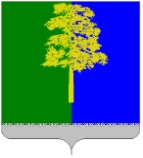 Муниципальное образованиеКондинский районХанты-Мансийского автономного округа- ЮгрыАДМИНИСТРАЦИЯКОНДИНСКОГО  РАЙОНАМуниципальное образованиеКондинский районХанты-Мансийского автономного округа- ЮгрыАДМИНИСТРАЦИЯКОНДИНСКОГО  РАЙОНАЮридическо-правовое управлениеТитова ул., д.26, Междуреченский,Кондинский район, Ханты-Мансийскийавтономный округ - Югра, 628200Телефон / факс (34677) 34-749E-mail: yuristkonda@mail.ruhttp://www.admkonda.ru16 января 2016 года  №  21